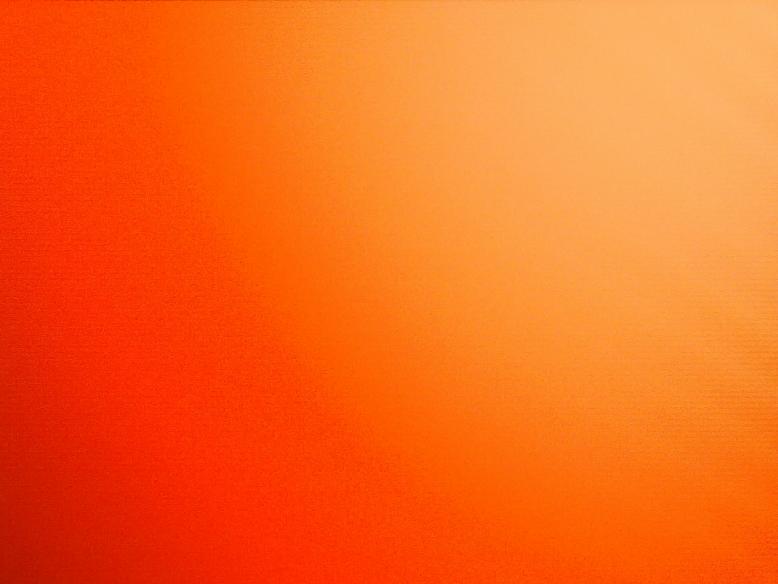 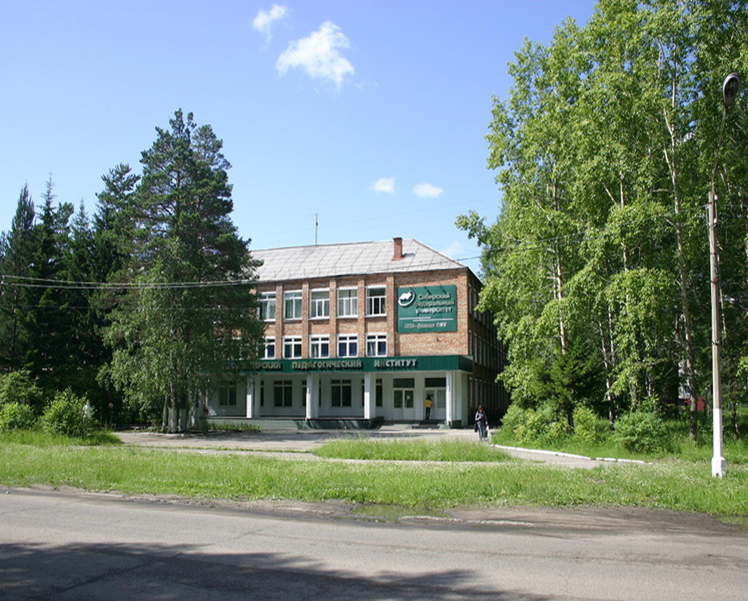 VII Международные (XXI Всероссийские) филологические чтенияпамяти профессора Раисы Тихоновны ГрибЧЕЛОВЕК И ЯЗЫК В КОММУНИКАТИВНОМ ПРОСТРАНСТВЕ22 апреля 2016 г.Лесосибирск 2016ПЛАН РАБОТЫ КОНФЕРЕНЦИИ:9.30 – 10.00 – Регистрация участников 10.00 – 10.30 – Торжественное открытие (ауд. 304)10.30 – 12.00 – Пленарное заседание (ауд. 304)12.00 – 13.00 – Обед13.00 – 14.30 – Панельные дискуссии (ауд. 208, 307, 308)14.30 – 15.15 – Круглый стол (ауд. 304)15.15 – 15.30 – О возможностях портала «Образование на русском»ПРОГРАММА Пленарное заседаниеауд.304Борис Яхиевич Шарифуллин, доктор филологических наук, профессор, профессор кафедры русского языка и литературы, ЛПИ – филиал СФУ Русские речевые игры в интернет-контексте. Ирина Владимировна Евсеева, доктор филологических наук, доцент, зав.кафедрой русского языка, литературы и речевой коммуникации, Институт филологии и языковой коммуникации СФУ Текстовое пространство многозначного производного словаЕлена Владиленовна Семенова, кандидат педагогических наук, доцент, заведующий кафедрой иностранных языков, ЛПИ – филиал СФУМетафоризация информационного пространстваЛилия Зуфаровна Подберёзкина, кандидат филологических наук, доцент, доцент кафедры русского языка, литературы и речевой коммуникации, Институт филологии и языковой коммуникации СФУ Мотивация как способ управления качеством обучения (гуманитарный аспект)Анджелла Николаевна Смолина, кандидат филологических наук, доцент, доцент кафедры русского языка, литературы и речевой коммуникации Институт филологии и языковой коммуникации СФУ Благопожелание в духовных письмах русских церковных писателей (на материале писем в Россию архимандрита Софрония)Панельные дискуссии Елена Владиленовна Семенова, кандидат педагогических наук, доцент, заведующий кафедрой иностранных языков, ЛПИ – филиал СФУТема: "Современное иноязычное образование: зачем, чему и как учить?" (ауд.208)Светлана Викторовна Мамаева, кандидат филологических наук, заведующий кафедрой русского языка и литературы, ЛПИ - филиал СФУ Тема: "Метаурок русского языка сегодня: от теории к практике" (ауд.307)Тамара Андреевна Бахор, кандидат филологических наук, доцент, доцент кафедры русского языка и литературы, ЛПИ - филиал СФУ; Ольга Николаевна Зырянова, кандидат филологических наук, доцент, доцент кафедры русского языка и литературы, ЛПИ - филиал СФУ Тема: "Организация проектной работы по литературе в рамках реализации ФГОС" (ауд. 308)Круглый стол (в онлайн режиме)ауд.304О языке родном и благоприобретенномВедущие: Виталий Григорьевич Костомаров, доктор филологических наук, профессор, действительный член Российской академии образования, г.МоскваОсадчий Михаил Андреевич, доктор филологических наук, профессор кафедры общего и русского языкознания, Государственный институт русского языка им.А.С. Пушкина, г.МоскваО возможностях портала «Образование на русском»Эльмира Маратовна Афанасьева доктор филологических наук, начальник управления инновационной деятельности и непрерывного образования ФГБОУ ВО «Государственный институт русского языка им. А.С. Пушкина», г. МоскваОрганизаторы:Федеральное государственное автономное образовательное учреждениевысшего образования«Сибирский федеральный университет»Лесосибирский педагогический институт – филиал Сибирского федерального университетаФилологический факультетКафедра русского языка и литературыКафедра иностранных языковУчебно-исследовательская лаборатория теоретической и прикладной лингвистикиНаправления Чтений1 Коммуникация и теория языка: общие проблемы изучения и описания1.1 Проблемы речевого общения и теории языка1.2 Интернет-коммуникация как новая форма речевого общения1.3 Коммуникация в пространстве художественного текста1.4 Коммуникативное пространство языка в диахроническом аспекте1.5 Язык и другие знаковые формы коммуникации2 Современные научные парадигмы и проблемы образования3 Проблемы межкультурной и межъязыковой коммуникации и преподавания родного и иностранных языков4 Язык сквозь призму разных наук: междисциплинарный аспектПо итогам Чтений издается сборник научных статей в электронном формате. Сборнику присваивается ISBN, с 2010 г. он зарегистрирован в Научной электронной библиотеке eLIBRARY.RU как периодическое (ежегодное) рецензируемое издание. С 2013 г. в eLIBRARY.RU выставляется полнотекстовая версия сборника.ЛЕСОСИБИРСКИЙ ПЕДАГОГИЧЕСКИЙ ИНСТИТУТ – ФИЛИАЛ ФЕДЕРАЛЬНОГО ГОСУДАРСТВЕННОГО АВТОНОМНОГО ОБРАЗОВАТЕЛЬНОГО УЧРЕЖДЕНИЯВЫСШЕГО ОБРАЗОВАНИЯ«СИБИРСКИЙ ФЕДЕРАЛЬНЫЙ УНИВЕРСИТЕТ»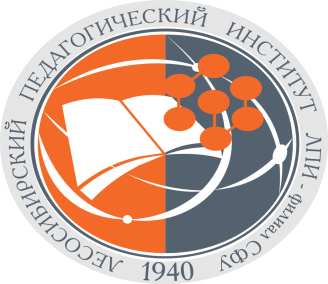 